Инструкция по действиям при возникновении природного пожара.Лесной пожар - неконтролируемое горение растительности, стихийно распространяющееся по лесной территории.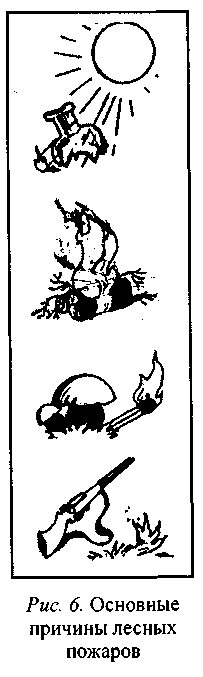 Основным виновником возникновения лесных пожаров является человек - его небрежность при пользовании в лесу огнем во время работы и отдыха. Большинство пожаров возникает в местах сбора грибов и ягод, во время охоты, от брошенной горящей спички. Во время выстрела охотника вылетевший из ружья пыж начинает тлеть, поджигая сухую траву. Часто можно видеть, насколько завален лес бутылками и осколками стекла. В солнечную погоду эти осколки фокусируют солнечные лучи, как зажигательные линзы. Не полностью потушенный костер в лесу служит причиной последующих больших бедствий. Еще одной из часто встречающихся причин загорания лесов служат грозовые разряды. Однако доля пожаров от молний составляет 10 % общего числа случаев.Пожары могут вызвать возгорания зданий, деревянных мостов и столбов, линий электропередачи и связи, складов нефтепродуктов и других сгораемых материалов, а также поражение людей и животных.В лесных массивах наиболее часто возникают низовые пожары, выжигающие лесную подстилку, подрост и подлесок, травянисто-кустарничковый покров, валежник, корневища деревьев и т.п. В засушливый период при ветре представляют опасность верховые пожары, при которых огонь распространяется также и по кронам деревьев, преимущественно хвойных пород. Скорость низового пожара от 0,1 до 3 м/мин, верхового - до 100 м/мин по направлению ветра.При горении торфа и корней растении существует угроза возникновения подземных пожаров, распространяющихся в разные стороны. Способность торфа самовозгораться и гореть без доступа воздуха и даже под водой представляет большую опасность. Над горящими торфяниками возможно образование «столбчатых завихрений» горячей золы и горящей торфяной пыли, которые при сильном ветре переносятся на большие расстояния и вызывают новые загорания или ожоги у людей и животных.Предупреждение лесных и торфяных пожаров. О наступлении в лесу пожароопасного сезона население узнает из средств массовой информации. Важными мерами по предупреждению пожаров в этот наиболее опасный период являются полное запрещение разведения костров, временное прекращение доступа в лес, а также приостановка работ на территориях лесохозяйственных участков, лесничеств и лесхозов.В период высокой пожарной опасности, исходя из условий погоды, у дорог при въездах в лес выставляются контрольные посты из работников лесной охраны и общественных автоинспекторов, которые обязаны предупреждать водителей транспорта, а также граждан о правилах поведения в лесу.В пожароопасный сезон руководители предприятий, организаций и учреждений, осуществляющих работы или имеющих объекты в лесу, а также лица, ответственные за проведение культурно-массовых и других мероприятий, обязаны инструктировать граждан о соблюдении правил пожарной безопасности и предупреждении возникновения пожаров, а также о способах их тушения.В пожароопасный сезон в лесу запрещается:• бросать горящие спички, окурки и вытряхивать из курительных трубок горячую золу;• употреблять при охоте пыжи из легковоспламеняющихся или тлеющих материалов;• оставлять в лесу (кроме специально отведенных мест) промасленный или пропитанный бензином, керосином и иными горючими веществами обтирочный материал;• заправлять топливом баки работающих двигателей внутреннего сгорания, выводить для работы технику с неисправной системой питания двигателя, а также курить или пользоваться открытым огнем вблизи машин, заправляемых топливом;• оставлять на освещенной солнцем лесной поляне бутылки или осколки стекла;• выжигать траву; а также стерню на полях;• разводить костры.Лица, виновные в нарушении правил пожарной безопасности, в зависимости от характера нарушений и их последствий, несут дисциплинарную, административную или уголовную ответственность.Привлечение населения к борьбе с лесными пожарами. При возникновении лесных и торфяных пожаров к их тушению активно привлекается местное население, за исключением лиц моложе 18 лет, а также беременных женщин и матерей кормящих грудью. Перед началом работ все граждане должны быть подробно ознакомлены с правилами безопасности и с существующим порядком тушения лесных пожаров. Люди, назначенные для работы непосредственно на кромке огня, снабжаются спецодеждой, касками, противодымными масками и изолирующими противогазами. При видимости в зоне задымления меньше 10м вход в нее запрещен, так как это представляет опасность. Всех участников тушения пожара до начала работ следует ознакомить с местами укрытия от огня, путями подхода к ним, а также звуковыми сигналами, предупреждающими об опасности.Каждой группе населения, участвующей в работах по тушению пожара, назначается проводник, хорошо знающий местность, а также выделяется наблюдатель, следящий за направлением распространения огня и падающими деревьями. В случае угрозы окружения людей огнем проводник обязан вывести их в безопасное место. Тушение подземных пожаров требует особой осторожности. Кромка такого пожара не всегда заметна и можно провалиться в выгоревшую яму или горящий торф. Во избежание несчастных случаев продвигаться по торфяному полю нужно только группами. Причем возглавляющий группу должен постоянно прощупывать шестом торфяной грунт по направлению движения. Серьезную опасность представляют: неожиданный прорыв огня из очага пожара в подземных слоях торфа.; резкие изменения направления ветра; увеличение скорости горения торфа и переброска искр через работающих.Запрещается устраивать ночлег в зоне действующего пожара. Места отдыха и ночлега должны располагаться не ближе 400 м от локализованной части пожара и ограждаться минерализованными полосами шириной не менее 2 м.Действия населения при возникновении лесного (торфяного) пожара. В случае, если вы оказались вблизи очага пожара в лесу или на торфянике и у вас нет возможности своими силами справиться с его локализацией и тушением, немедленно предупредите всех находящихся поблизости о необходимости выхода из опасной зоны; организуйте выход на дорогу или просеку, широкую поляну, к берегу реки или водоема, в поле. Выходите из опасной зоны быстро, перпендикулярно направлению движения огня. Если невозможно уйти от пожара, войдите в водоем или накройтесь мокрой одеждой. Оказавшись на открытом пространстве или поляне, дышите воздухом возле земли - там он менее задымлен; рот и нос при этом прикройте ватно-марлевой повязкой или тряпкой. После выхода из зоны пожара сообщите о ее месте, размерах и характере в администрацию населенного пункта, лесничество или противопожарную службу, а также местному населению. Знайте сигналы оповещения о приближении зоны пожара к населенному пункту и принимайте участие в организации его тушения.Пламя небольших низовых пожаров можно сбивать, захлестывая его ветками лиственных пород, заливая водой, забрасывая влажным грунтом, затаптывая ногами. Торфяные пожары тушат перекапыванием горящего торфа с поливкой водой. При тушении пожара действуйте осмотрительно, не уходите далеко от дорог и просек, не теряйте из виду других участников, поддерживайте с ними зрительную и звуковую связь. При тушении торфяного пожара учитывайте, что в зоне горения могут образовываться глубокие воронки, поэтому передвигаться следует осторожно, предварительно проверив глубину выгоревшего слоя.Жителей района, в котором возникли лесные или торфяные пожары, оповещают о факте их возникновения, направлении движения и опасности распространения на жилой сектор и другие объекты. При угрозе приближения фронта пожара к населенному пункту или отдельным домам необходимо осуществлять меры по предупреждению возгорания строений. Для этого увеличиваются противопожарные просветы между лесом и границами застройки за счет вырубки деревьев и кустарника, устраиваются широкие минерализованные полосы вокруг поселков и отдельных строений, создаются запасы воды и песка. При угрозе сильного задымления населению выдаются противогазы с гопкалитовыми патронами. Одновременно подготавливается к эвакуации или складируется в безопасных местах имущество, выводится из опасной зоны домашний скот.В случае приближения огня непосредственно к строениям и угрозы массового пожара в населенном пункте при наличии свободных путей производится эвакуация нетрудоспособного населения. При ее невозможности упомянутая категория размещается в загерметизированных каменных зданиях, защитных сооружениях или на обширных открытых площадках - базарных площадях, стадионах и т.д. Защита строений от возгорания осуществляется путем непрерывного наблюдения за горящими фрагментами и искрами, летящими на них, немедленного подавления отдельных возгораний на постройках водой, песком, другими средствами и способами пожаротушения. В случае угрозы для жизни населения в населенных пунктах организуется его эвакуация в безопасные места.